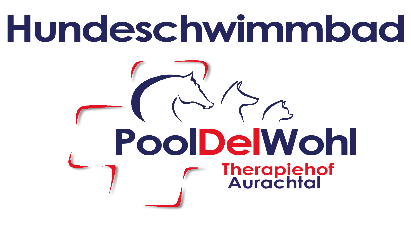 Preise Sommersaison  (Mai-September)Aquafitness - Freies Schwimmen in der Gruppe	Je 30 min.									8,00 EuroAquafitness for Friends - Freies Schwimmen mit Freunden	bring deine Hundefreunde mit, ab 3-5 Hunde	Je Hund und je 30 min.						7,00 EuroAquafun für Welpen-bis zu 5 WelpenWassergewöhnung mit Hundeschule, Freies Schwimmen		Je Hund und je 30 min.						5,00 EuroAquafitness Single - Freies Schwimmen allein, keine weiteren Hunde	Je 30 min.								        20,00 Euro Aquaphysio - Physiotherapeutisches Schwimmen mit Therapeut	Je 30 min.								       40,00 Euro5er und 10er KartenAquafitness 5er Karte:						38,00 EuroAquafitness 10er Karte:						75,00 EuroAquafitness Single 5er Karte:					96,00 EuroAquafitness Single 10er Karte: 				        185,00 EuroAquaphysio 5er Karte:						195,00 EuroAquaphysio 10er Karte:						390,00 EuroDie Zeit beginnt jeweils mit Betreten des Schwimmbades zu laufen und schließt etwaige Trocken-oder Ruhezeiten mit ein!Schwimmwesten können gegen Kaution (10 Euro) kostenfrei geliehen werden.Kurzes Abduschen der Pfoten des ansonsten sauberen (!)Hundes ist kostenfrei.Waschen des Hundes (kein Shampoo benutzen): je 5 min. 1 EuroTrocknen mit Fön: je 5 min. 1 EuroHandtücher in ausreichender Menge (2-3) mitbringen oder gegen Leihgebühr je Handtuch: 5 EuroSonder-Konditionen für Hundephysiotherapeuten bitte erfragen!